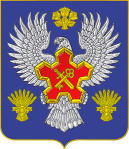 ВОЛГОГРАДСКАЯ ОБЛАСТЬ П О С Т А Н О В Л Е Н И ЕАДМИНИСТРАЦИИ ГОРОДИЩЕНСКОГО МУНИЦИПАЛЬНОГО РАЙОНАот 17 мая 2019 г. № 390-пО внесении изменений в постановление администрации Городищенского муниципального района Волгоградской области от 30.11.2015 г. № 1317 «Об утверждении Порядка формирования, утверждения и ведения планов-графиков закупок товаров, работ, услуг для обеспечения муниципальных нужд Городищенского муниципального района Волгоградской области»Администрация Городищенского муниципального района Волгоградской области п о с т а н о в л я е т:1. Внести в Порядок формирования, утверждения и ведения планов-графиков товаров, работ, услуг для обеспечения муниципальных нужд Городищенского муниципального района Волгоградской области, утвержденный постановлением администрации Городищенского муниципального района Волгоградской области от 30.11.2015 г. № 1317 «Об утверждении Порядка формирования, утверждения и ведения планов-графиков закупок товаров, работ, услуг для обеспечения муниципальных нужд Городищенского муниципального района Волгоградской области», следующие изменения:1.1. Пункт 5 Порядка изложить в следующей редакции:«5. В план-график закупок включается перечень товаров, работ, услуг, закупка которых осуществляется путем применения способов определения поставщика (подрядчика, исполнителя), установленных частью 2 статьи 24 Федерального закона, у единственного поставщика (подрядчика, исполнителя), а также путем применения способа определения поставщика (подрядчика, исполнителя), устанавливаемого Правительством Российской Федерации в соответствии со статьей 111 Федерального закона от 05.04.2013 № 44-ФЗ «О контрактной системе в сфере закупок товаров, работ, услуг для обеспечения государственных и муниципальных нужд».1.2. Пункт 13.2 дополнить абзацем следующего содержания:«Приложения в плане-графике закупок, содержащие обоснование начальной (максимальной) цены контракта или цены контракта, заключаемого с единственным поставщиком (подрядчиком, исполнителем), должны отражать включенные в объект закупки количество и единицы измерения товаров работ, услуг (при наличии)».2. Настоящее постановление подлежит опубликованию в общественно-политической газете Городищенского муниципального района «Междуречье» и на сайте администрации Городищенского муниципального района.3. Контроль за исполнением настоящего постановления возложить на заместителя главы Городищенского муниципального района Сафонова А.В.Глава Городищенскогомуниципального района                                                 		       Э.М. Кривов